                                FICHE DE POSTE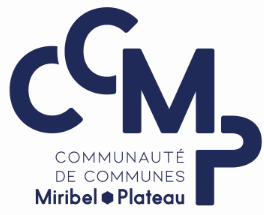 PRESENTATION GÉNÉRALE DU POSTEDescription du poste, définition : Sous l’autorité du responsable du service technique et du chef d’équipe, vous aurez pour mission de venir appuyer l'équipe en place durant la période estivale. Temps de travail (DHS-Annualisation) : 35 heuresLes horaires et jours de travail :•	Du lundi au vendredi•	Travail en journée (horaires d’été mis en place)Spécificités du poste (heures complémentaires, supplémentaires, astreinte…) : aucuneLieu d’affectation, localisation du poste : Bâtiments et espaces de compétence communautairePositionnement du poste dans l’organigramme : - service de rattachement : Direction Patrimoine et gestion des grands projets – Service Technique- supérieur hiérarchique direct : Chef d’équipe technique- situation fonctionnelle : relation directe avec les Elus, personnels de la CCMP, public, Professeurs, Ecoliers.- nombre d’agents, composition des équipes de travail : 9 agentsLes moyens mis à disposition, véhicules, outillages, technologie :  Téléphone portable, véhicule de serviceTous matériels thermiques et mécaniques utiles à l’exécution des missionsLes spécificités et contraintes du poste : Permis B obligatoire, BE souhaité, Poids lourd appréciéHygiène et sécurité (les comportements à adopter, les équipements obligatoires, les habilitations…) : Port obligatoire des EPI, Précautions de conduite d’usage sur la voie publiqueMISSIONS ET ACTIVITES Activités principalesAssurer la propreté des voiries communautairesAssurer la propreté extérieure des sites administratifs et sportifs communautairesAssurer la mise en place des diverses manifestationsAssurer le transport de divers matérielsEffectuer de petits travaux d’entretien, amélioration, aménagement, tous corps d’état confondusParticiper au désherbage, ramassage des déchets éventuels et des feuillesCOMPETENCES ET SAVOIRS REQUIS ConnaissancesSavoir lire un plan, un schéma d’installationSavoir évaluer, choisir, utiliser les produits et/ou matériaux nécessaires pour tout corps d’état, et savoir évaluer la durée d’une interventionRespecter les normes d’installation et de sécurité dans la réalisation des travaux (port des équipements de protection individuels)Permis B obligatoire, BE souhaitéPermis poids lourd appréciéHabilitation électrique appréciéeSavoir êtreSavoir travailler en équipeSavoir anticiperSavoir organiser son temps de travailÊtre polyvalent et savoir s’adapterFaire preuve d’autonomie dans l’organisation de son travailÊtre ponctuelÊtre soigneuxSavoir rendre compte de son activité à son supérieur hiérarchiqueAvoir le sens du service publicAGENT TECHNIQUE POLYVALENT SAISONNIER